ОБЩИЕ ТРЕБОВАНИЯ К ОФОРМЛЕНИЮ МАТЕРИАЛОВПредставленные к публикации материалы должны иметь научный характер и содержать: УДК, аннотацию, ключевые слова, введение, материалы и методы проведения эксперимента, описание результатов исследований, выводы и предложения, список литературы. Материалы объемом от трех до пяти полных страниц формата А4 (210×297 мм) набирать в редакторе Microsoft WORD со следующими параметрами: поля верхнее и нижнее – 2,5 см, левое, правое – 3 см, стиль – обычный, шрифт – Times New Roman, кегль шрифта – 12, режим выравнивания – по ширине, междустрочный интервал – 1,2, абзацный отступ – 1,25, автоматический перенос не допускается. Нумерация страниц отсутствует. Файл должен быть назван по фамилии первого автора и двух первых слов из названия статьи (Самофалова_Гранулометрия почв).  ТРЕБОВАНИЯ К ОФОРМЛЕНИЮ АННОТАЦИИАннотация (200-300 знаков) представляет собой сплошной текст без разбивки на абзацы. Структура аннотации должна кратко отражать структуру статьи. В аннотации должна присутствовать актуальность исследований, лаконично перечислены конкретные результаты экспериментальных исследований (количественные и качественные данные).  ТРЕБОВАНИЯ К ОФОРМЛЕНИЮ КЛЮЧЕВЫХ СЛОВКлючевые слова (5-6 слов или словосочетаний) должны отражать основное смысловое содержание статьи, служат ориентиром для читателя и используются для поиска статей в электронных базах. ТРЕБОВАНИЯ К ОФОРМЛЕНИЮ ТАБЛИЦТаблицы должны быть созданы в редакторе Microsoft WORD, автоподбор таблиц – по ширине окна. При оформлении таблиц в правом верхнем углу курсивом пишут слово таблица с указанием номера (Таблица 1), затем идет заголовок к таблице, который должен быть напечатан полужирным шрифтом по центру. Таблицы нумеруются, если их более одной. В тексте статьи должна присутствовать ссылка на таблицу (табл. 1). Образец оформления таблицыТаблица 1Рецептура творожной массы с ламинарией на 100 кг продукта (с учетом потерь)ТРЕБОВАНИЯ К ОФОРМЛЕНИЮ ИЛЛЮСТРАЦИЙ (РИСУНКОВ)Рисунки допускаются только черно-белые, с использованием штриховок, без заливки и полутонов. Название иллюстрации (рисунок, график) помещают под ней после поясняющей надписи, если в работе больше одной иллюстрации её нумеруют (Рисунок 1). Номер пишут перед названием рисунка. Формулы необходимо набирать в редакторе Microsoft equation.Образец оформления иллюстрации (рисунка)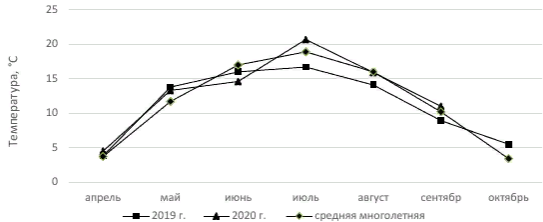 Рисунок 1 – Название рисункаТРЕБОВАНИЯ К ОФОРМЛЕНИЮ СПИСКА ЛИТЕРАТУРЫВ конце статьи в алфавитном порядке приводится список литературы, оформленный в соответствии с ГОСТ Р 7.0.100-2018 (кегль шрифта – 12): в начале – источники на русском языке, затем – источники на иностранном языке. Ссылки на литературу в тексте приводятся в квадратных скобках в обычном текстовом формате [1]. Рекомендуемое количество источников в списке литературы – не менее 5. Самоцитирование не должно превышать 20%. Авторам не рекомендуется включать в список литературы следующие источники: 1) статьи из любых ненаучных журналов, газет; 2) отчеты, записки, рапорты, протоколы.Список литературы Доспехов, Б. А. Методика полевого опыта (с основами статистической обработки результатов исследований) / Б. А. Доспехов. – 6-е изд., стереотип. – Москва : Альянс, 2011. – 352 с.Бояршинова, Е. В. Влияние срока уборки на урожайность льна масличного сорта Северный / Е. В. Бояршинова, Е. А. Ренев, С. Л. Елисеев // Роль агрономической науки в оптимизации технологий возделывания полевых культур: сборник трудов по материалам Международной научно-практической конференции, посвященной 65-летию работы кафедры растениеводства ФГБОУ ВО Ижевская ГСХА в Удмуртии (19-22 ноября 2019 года ; Ижевск) / Ижевская государственная сельскохозяйственная академия. – Ижевск : Ижевская ГСХА, 2020 – С. 52-57.Скрябин, А. А. Урожайность и качество раннеспелого сорта картофеля Ред Скарлетт в зависимости от приёмов ухода в Среднем Предуралье / А. А. Скрябин // Пермский аграрный вестник. – 2018. – № 4. – С. 89-92.ОБРАЗЕЦ ОФОРМЛЕНИЯ МАТЕРИАЛОВУДК 633:631.5ПРОБЛЕМЫ АДАПТИВНОГО РАСТЕНИЕВОДСТВА И СОРТОВАЯ АГРОТЕХНИКА ПОЛЕВЫХ КУЛЬТУРС.Л. ЕлисеевФГБОУ ВО Пермский ГАТУ, г. Пермь, РоссияEmail: psaa-eliseev@mail.ruАннотация. (200-300 знаков)Ключевые слова: (5-6 слов или словосочетаний), курсивомВведение.Материалы и методы.Результаты исследований.Выводы и предложения.